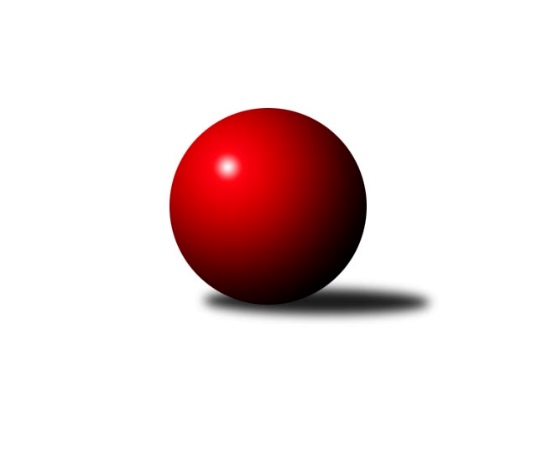 Č.13Ročník 2014/2015	19.2.2015Nejlepšího výkonu v tomto kole: 1731 dosáhlo družstvo: Spartak Přerov ˝C˝Meziokresní přebor - Nový Jičín, Přerov, Vsetín 2014/2015Výsledky 13. kolaSouhrnný přehled výsledků:Kelč˝B˝	- TJ Frenštát p.R. ˝B˝	5:1	1497:1446	4.0:4.0	19.2.TJ Spartak Bílovec˝B˝	- TJ Nový Jičín˝B˝	5.5:0.5	1620:1460	6.0:2.0	19.2.Spartak Přerov ˝C˝	- TJ Odry ˝B˝	6:0	1731:1573	7.5:0.5	19.2.Tabulka družstev:	1.	Spartak Přerov ˝C˝	13	12	0	1	65.0 : 13.0 	77.0 : 27.0 	 1636	24	2.	TJ Odry ˝B˝	13	10	0	3	53.0 : 25.0 	60.0 : 44.0 	 1594	20	3.	TJ Spartak Bílovec˝B˝	13	8	0	5	42.5 : 35.5 	55.0 : 49.0 	 1544	16	4.	Kelč˝B˝	13	5	0	8	33.0 : 45.0 	45.0 : 59.0 	 1539	10	5.	TJ Frenštát p.R. ˝B˝	13	2	2	9	25.0 : 53.0 	43.5 : 60.5 	 1460	6	6.	TJ Nový Jičín˝B˝	13	0	2	11	15.5 : 62.5 	31.5 : 72.5 	 1443	2Podrobné výsledky kola:	 Kelč˝B˝	1497	5:1	1446	TJ Frenštát p.R. ˝B˝	Jiří Janošek	 	 192 	 199 		391 	 0:2 	 434 	 	214 	 220		Tomáš Binek	Martin Jarábek	 	 153 	 171 		324 	 1:1 	 318 	 	175 	 143		Martin Grejcar	Marie Pavelková	 	 166 	 223 		389 	 2:0 	 302 	 	165 	 137		Pavel Hedvíček	Tomáš Richtar	 	 197 	 196 		393 	 1:1 	 392 	 	207 	 185		Miroslav Makovýrozhodčí: Nejlepší výkon utkání: 434 - Tomáš Binek	 TJ Spartak Bílovec˝B˝	1620	5.5:0.5	1460	TJ Nový Jičín˝B˝	Miloš Šrot	 	 191 	 198 		389 	 1:1 	 389 	 	191 	 198		Jan Schwarzer 	Jaroslav Černý	 	 217 	 178 		395 	 1:1 	 371 	 	169 	 202		Šárka Pavlištíková	Ota Beňo	 	 210 	 203 		413 	 2:0 	 343 	 	167 	 176		Tomáš Polášek	Rostislav Klazar	 	 214 	 209 		423 	 2:0 	 357 	 	180 	 177		Eva Birošíkovározhodčí: Nejlepší výkon utkání: 423 - Rostislav Klazar	 Spartak Přerov ˝C˝	1731	6:0	1573	TJ Odry ˝B˝	Jiří Kohoutek	 	 219 	 220 		439 	 2:0 	 373 	 	171 	 202		Iveta Babincová	Michal Symerský	 	 229 	 220 		449 	 2:0 	 401 	 	195 	 206		Daniel Ševčík st.	Rostislav Petřík	 	 206 	 209 		415 	 1.5:0.5 	 409 	 	200 	 209		Věra Ovšáková	Jiří Hradílek *1	 	 197 	 231 		428 	 2:0 	 390 	 	182 	 208		Lucie Kučákovározhodčí: střídání: *1 od 31. hodu Libor DaňaNejlepší výkon utkání: 449 - Michal SymerskýPořadí jednotlivců:	jméno hráče	družstvo	celkem	plné	dorážka	chyby	poměr kuž.	Maximum	1.	Rostislav Klazar 	TJ Spartak Bílovec˝B˝	422.39	284.7	137.7	3.7	6/6	(451)	2.	Jiří Kohoutek 	Spartak Přerov ˝C˝	413.45	290.2	123.3	7.7	4/6	(443)	3.	Ondřej Pitrun 	Kelč˝B˝	413.42	289.9	123.5	6.8	6/6	(483)	4.	Michal Loučka 	Spartak Přerov ˝C˝	410.70	285.5	125.2	8.1	4/6	(439)	5.	Jan Lenhart 	Spartak Přerov ˝C˝	410.00	280.4	129.6	6.8	5/6	(456)	6.	Václav Pumprla 	Spartak Přerov ˝C˝	407.96	280.6	127.4	6.7	4/6	(485)	7.	Daniel Ševčík  st.	TJ Odry ˝B˝	406.75	282.3	124.5	6.9	4/6	(434)	8.	Michal Symerský 	Spartak Přerov ˝C˝	404.71	286.6	118.1	6.8	4/6	(455)	9.	Iveta Babincová 	TJ Odry ˝B˝	404.08	277.1	127.0	7.7	6/6	(439)	10.	Daniel Malina 	TJ Odry ˝B˝	403.31	282.6	120.7	6.2	6/6	(432)	11.	Tomáš Binek 	TJ Frenštát p.R. ˝B˝	402.25	281.9	120.4	8.4	6/6	(444)	12.	Miroslav Makový 	TJ Frenštát p.R. ˝B˝	400.78	286.4	114.4	7.2	6/6	(462)	13.	Věra Ovšáková 	TJ Odry ˝B˝	399.64	281.4	118.2	7.1	5/6	(430)	14.	Jaroslav Černý 	TJ Spartak Bílovec˝B˝	392.58	273.5	119.1	8.1	6/6	(439)	15.	Jiří Dvořák 	TJ Spartak Bílovec˝B˝	387.88	269.9	118.0	10.8	4/6	(400)	16.	Marie Pavelková 	Kelč˝B˝	384.38	278.1	106.3	11.9	4/6	(423)	17.	Jan Schwarzer  	TJ Nový Jičín˝B˝	384.25	276.0	108.3	10.1	4/6	(393)	18.	Tomáš Richtar 	Kelč˝B˝	382.38	271.7	110.7	7.9	4/6	(438)	19.	Martin Jarábek 	Kelč˝B˝	377.67	271.1	106.6	10.6	6/6	(408)	20.	Ota Beňo 	TJ Spartak Bílovec˝B˝	372.95	266.0	107.0	10.1	5/6	(414)	21.	Šárka Pavlištíková 	TJ Nový Jičín˝B˝	370.13	266.7	103.5	11.4	6/6	(399)	22.	Jiří Hradil 	TJ Nový Jičín˝B˝	366.40	269.2	97.3	15.0	4/6	(393)	23.	Tomáš Polášek 	TJ Nový Jičín˝B˝	364.10	265.4	98.7	13.3	5/6	(395)	24.	Miloš Šrot 	TJ Spartak Bílovec˝B˝	360.98	261.9	99.0	12.8	5/6	(389)	25.	Jiří Plešek 	TJ Nový Jičín˝B˝	348.00	251.1	96.9	13.1	4/6	(371)	26.	Martin Grejcar 	TJ Frenštát p.R. ˝B˝	337.72	246.9	90.9	16.7	6/6	(381)	27.	Eva Birošíková 	TJ Nový Jičín˝B˝	337.38	242.5	94.9	14.8	4/6	(366)	28.	Pavel Hedvíček 	TJ Frenštát p.R. ˝B˝	323.10	239.8	83.3	17.9	5/6	(345)		Rostislav Petřík 	Spartak Přerov ˝C˝	436.40	297.8	138.6	3.2	2/6	(468)		Libor Daňa 	Spartak Přerov ˝C˝	415.50	290.0	125.5	8.0	2/6	(487)		Jiří Hradílek 	Spartak Přerov ˝C˝	414.00	288.0	126.0	8.0	2/6	(450)		Jiří Janošek 	Kelč˝B˝	407.50	289.5	118.0	9.0	1/6	(424)		Antonín Pitrun 	Kelč˝B˝	406.00	277.5	128.5	7.5	2/6	(408)		Jaroslav Pěcha 	Spartak Přerov ˝C˝	400.00	288.0	112.0	8.3	3/6	(414)		Jiří Brož 	TJ Odry ˝B˝	399.67	274.3	125.3	6.8	3/6	(418)		Jaroslav Míka 	TJ Odry ˝B˝	396.00	278.5	117.5	5.0	2/6	(407)		Jan Mlčák 	Kelč˝B˝	383.08	282.5	100.6	11.4	3/6	(426)		Vojtěch Rozkopal 	TJ Odry ˝B˝	382.00	261.0	121.0	5.0	1/6	(382)		Josef Chvatík 	Kelč˝B˝	380.00	275.0	105.0	11.0	1/6	(380)		Lucie Kučáková 	TJ Odry ˝B˝	371.07	265.0	106.1	12.1	3/6	(405)		Emil Rubač 	TJ Spartak Bílovec˝B˝	369.67	266.7	103.0	10.7	3/6	(424)		Jana Hájková 	TJ Nový Jičín˝B˝	356.83	256.7	100.2	12.0	3/6	(399)		Zdeněk Zouna 	TJ Frenštát p.R. ˝B˝	322.22	237.2	85.0	17.6	3/6	(377)		Lenka Žurková 	TJ Nový Jičín˝B˝	320.00	233.0	87.0	21.0	1/6	(320)		Zdeněk Sedlář 	Kelč˝B˝	318.00	231.0	87.0	15.5	2/6	(332)		Milan Grejcar 	TJ Frenštát p.R. ˝B˝	252.00	199.0	53.0	23.0	1/6	(252)Sportovně technické informace:Starty náhradníků:registrační číslo	jméno a příjmení 	datum startu 	družstvo	číslo startu
Hráči dopsaní na soupisku:registrační číslo	jméno a příjmení 	datum startu 	družstvo	Program dalšího kola:14. kolo26.2.2015	čt	16:30	TJ Spartak Bílovec˝B˝ - Kelč˝B˝	26.2.2015	čt	16:30	TJ Nový Jičín˝B˝ - TJ Odry ˝B˝	26.2.2015	čt	17:00	Spartak Přerov ˝C˝ - TJ Frenštát p.R. ˝B˝	Nejlepší šestka kola - absolutněNejlepší šestka kola - absolutněNejlepší šestka kola - absolutněNejlepší šestka kola - absolutněNejlepší šestka kola - dle průměru kuželenNejlepší šestka kola - dle průměru kuželenNejlepší šestka kola - dle průměru kuželenNejlepší šestka kola - dle průměru kuželenNejlepší šestka kola - dle průměru kuželenPočetJménoNázev týmuVýkonPočetJménoNázev týmuPrůměr (%)Výkon3xMichal SymerskýSp.Přerov C4496xTomáš BinekFrenštát B110.714345xJiří KohoutekSp.Přerov C4393xMichal SymerskýSp.Přerov C109.284496xTomáš BinekFrenštát B4348xRostislav KlazarBílovec B109.144238xRostislav KlazarBílovec B4234xJiří KohoutekSp.Přerov C106.854396xRostislav PetříkSp.Přerov C4151xOta BeňoBílovec B106.564131xOta BeňoBílovec B4133xJaroslav ČernýBílovec B101.91395